ARTICULO 11NUMERAL 1MES DE MAYO       2021DISPONIBILIDADPRESUPUESTARIA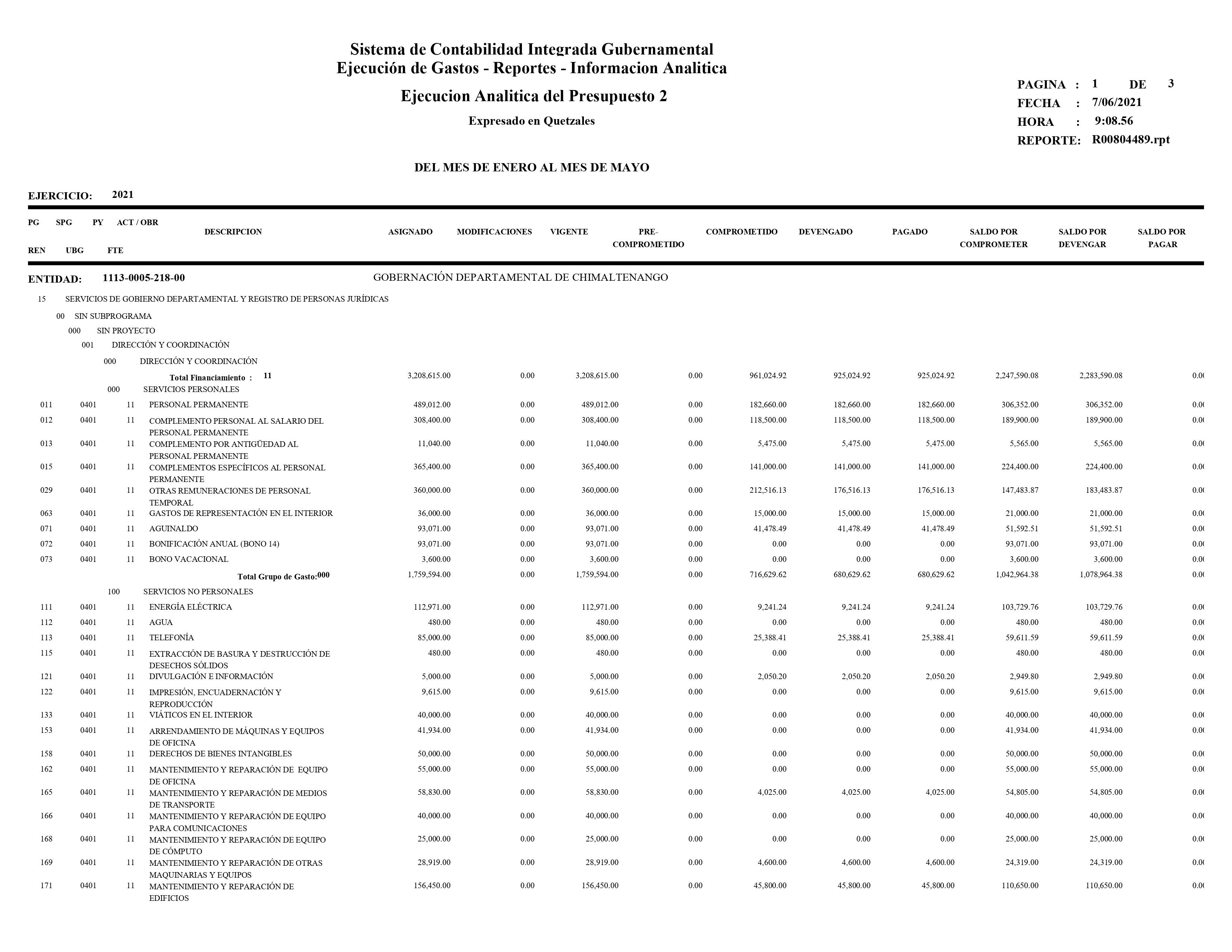 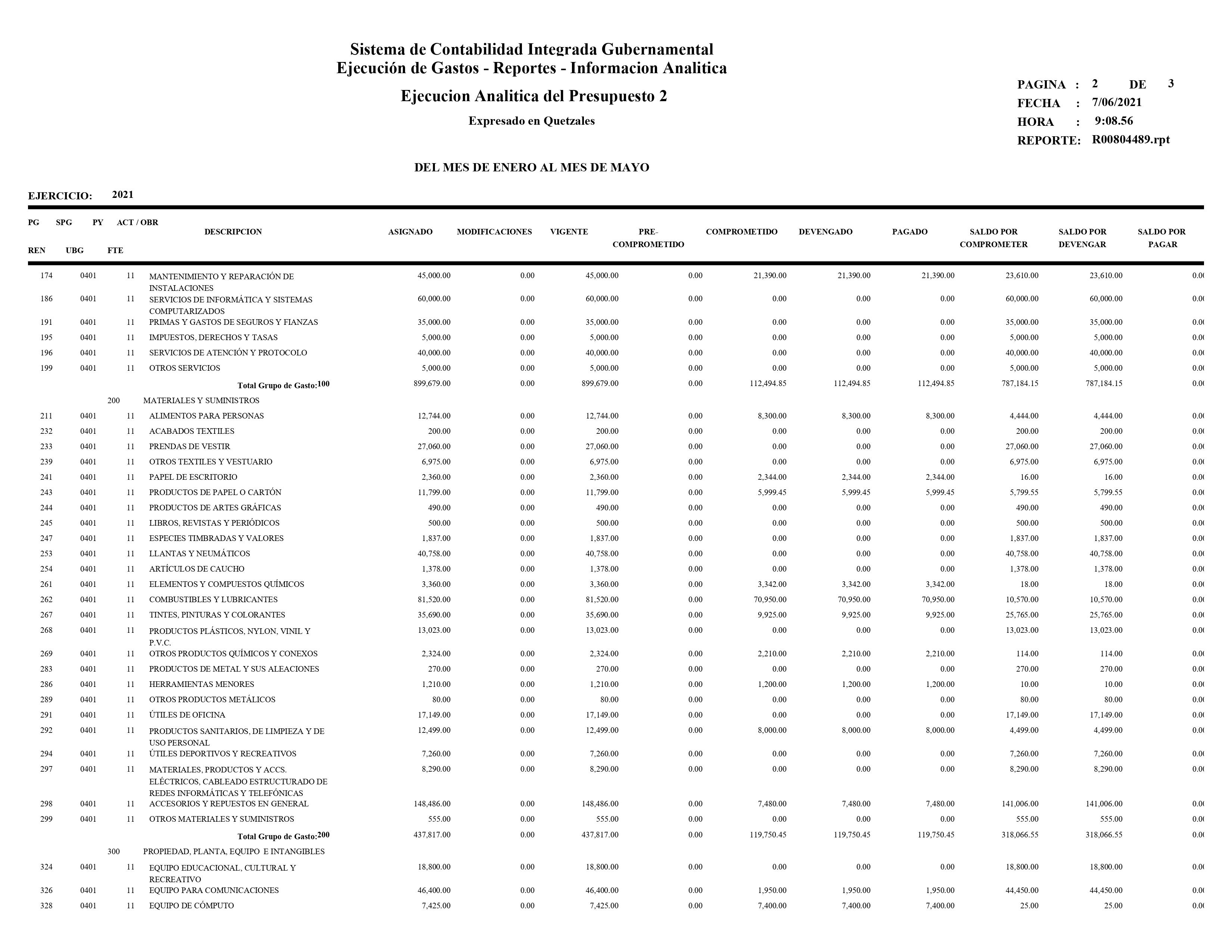 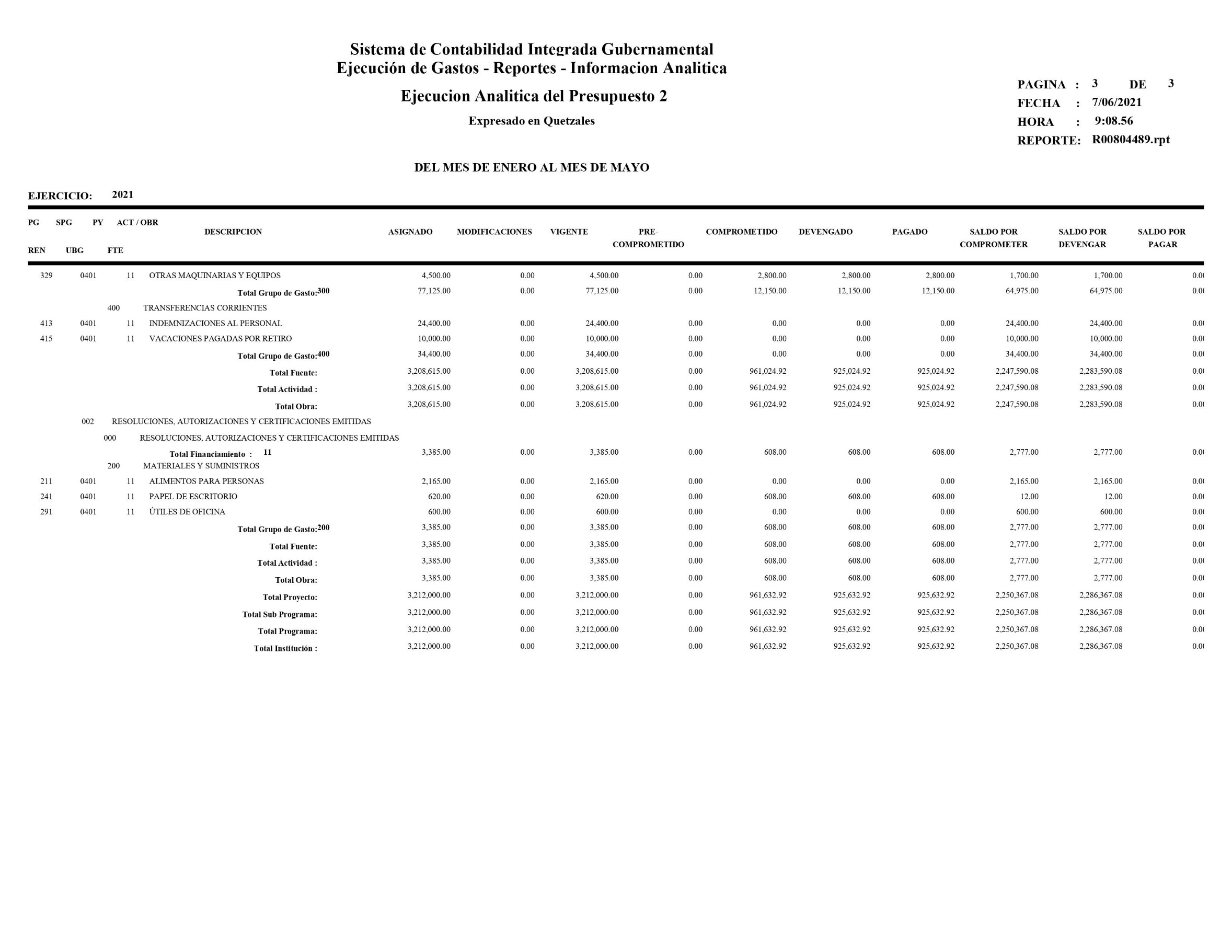 